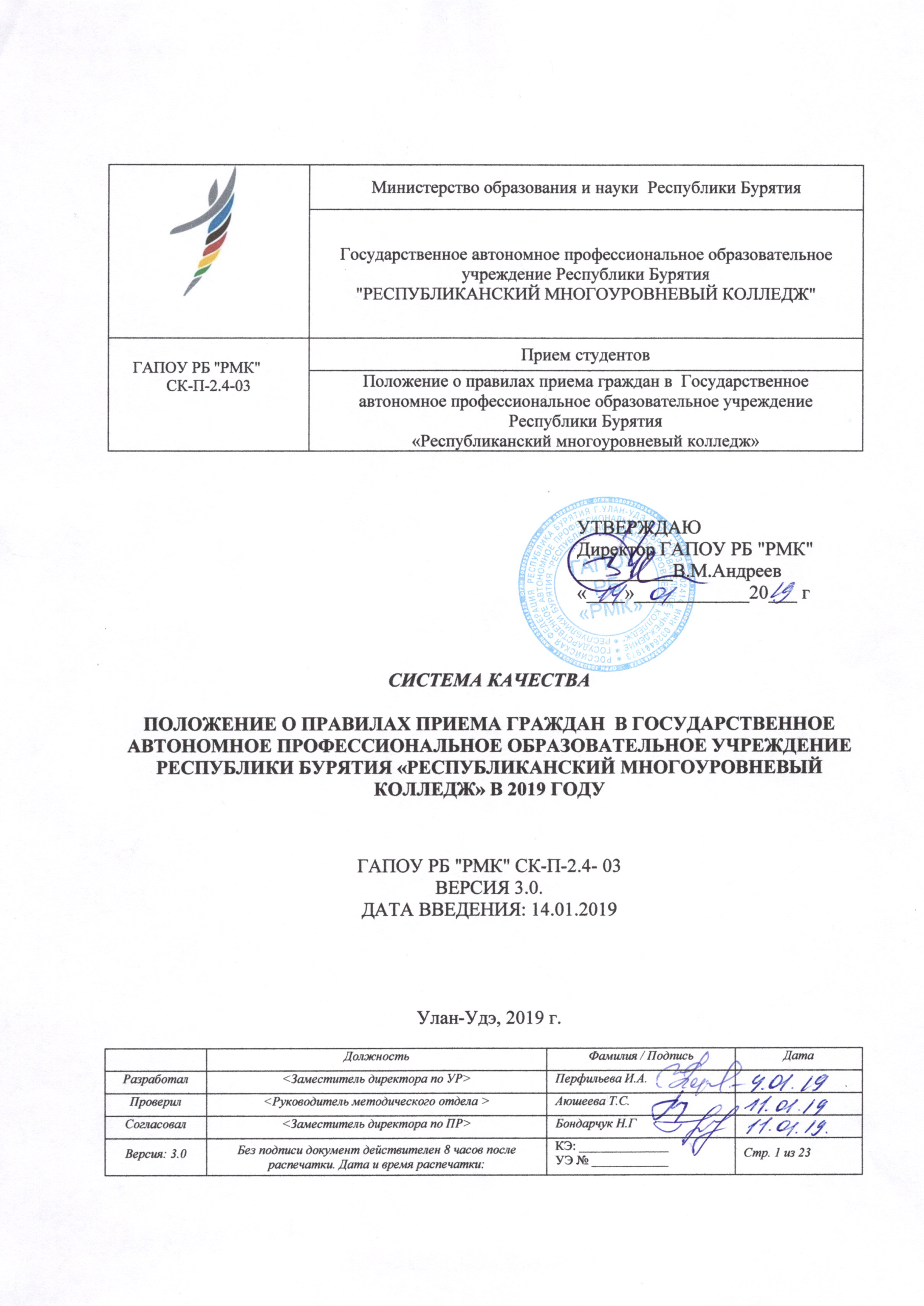 СИСТЕМА КАЧЕСТВАПОЛОЖЕНИЕ О ПРАВИЛАХ ПРИЕМА ГРАЖДАН  В ГОСУДАРСТВЕННОЕ АВТОНОМНОЕ ПРОФЕССИОНАЛЬНОЕ ОБРАЗОВАТЕЛЬНОЕ УЧРЕЖДЕНИЕ РЕСПУБЛИКИ БУРЯТИЯ «РЕСПУБЛИКАНСКИЙ МНОГОУРОВНЕВЫЙ КОЛЛЕДЖ» В 2019 ГОДУГАПОУ РБ "РМК" СК-П-2.4- 03ВЕРСИЯ 3.0.ДАТА ВВЕДЕНИЯ: 14.01.2019Улан-Удэ, 2019 г.Содержание документа1. Общие положения1.1. Настоящие Правила приема разработаны в соответствии с Федеральным законом «Об образовании в Российской Федерации» от 29.12.2012 г. № 273-ФЗ, постановлением Правительства РФ «Об утверждении перечня специальностей и направлений подготовки, при приеме на обучение по которым поступающие проходят обязательные предварительные медицинские осмотры (обследования) в порядке, установленном при заключении трудового договора или служебного контракта по соответствующей должности или специальности» от 14.08.2013 г. № 697, приказом Министерства образования и науки Российской Федерации «Об утверждении Порядка приема на обучение по образовательным программам среднего профессионального образования» от 23.01.2014 г. № 36, приказом Министерства образования и науки Российской Федерации от 11.12.2015 № 1456, приказом Министерства образования и науки Российской Федерации от 30.12.2013 № 1422 «Об утверждении Перечня вступительных испытаний при приеме на обучение по образовательным программам среднего профессионального образования по профессиям и специальностям, требующим у поступающих наличия определенных творческих способностей, физических и (или) психологических качеств», Письмом Федеральной службы по надзору в сфере образования и науки от 16 апреля 2015 г №01-50-174/07-1968 «О приеме на обучение лиц с ограниченными возможностями здоровья», Уставом Государственного автономного профессионального образовательного учреждения Республики Бурятия «Республиканский многоуровневый колледж».1.2. Правила приема регламентируют прием граждан Российской Федерации (далее – граждане, поступающие лица), иностранных граждан, лиц без гражданства, в том числе соотечественников за рубежом (далее – иностранные граждане, поступающие лица), в ГАПОУ РБ «Республиканский многоуровневый колледж» (далее - колледж) для обучения по основным профессиональным образовательным программам среднего профессионального образования базовой и углубленной подготовки за счет ассигнований бюджета Республики Бурятия, с оплатой стоимости обучения по договорам с юридическими и (или) физическими лицами (далее – договор с оплатой стоимости обучения), а также определяет особенности проведения вступительных испытаний для инвалидов и лиц с ограниченным возможностями здоровья.Прием иностранных граждан в колледж для обучения по образовательным программам осуществляется в соответствии с настоящими Правилами и международными договорами Российской Федерации за счет средств соответствующего бюджета, а также по договорам с оплатой стоимости обучения.1.3.Объем и структура приема на обучение за счет ассигнований республиканского бюджета определяются в соответствии с контрольными цифрами приема, устанавливаемыми ежегодно Министерством образования и науки Республики Бурятия. Сверх контрольных цифр приема колледж осуществляет прием студентов на дополнительные места в пределах численности, установленной лицензией на право ведения образовательной деятельности, по договору с оплатой стоимости обучения.1.4. Колледж осуществляет обучение в очной и заочной формах.1.5. Прием граждан в колледж для получения среднего профессионального образования осуществляется по заявлениям лиц имеющих основное общее или среднее общее образование.1.6. Прием в колледж для получения среднего профессионального образования осуществляется на общедоступной основе.В случае, если численность поступающих превышает количество бюджетных мест, образовательная организация осуществляет прием на основе результатов освоения абитуриентами образовательной программы основного общего или среднего общего образования, указанных в представленных поступающими документах об образовании и (или) документах об образовании и о квалификации, результатов индивидуальных достижений, также наличия договора о целевом обучении.Результаты освоения поступающими образовательной программы основного общего или среднего общего образования  в порядке, установленном образовательной организацией самостоятельно. Результаты индивидуальных достижений и (или) наличие договора о целевом обучении учитываются при равенстве результатов освоения поступающими образовательной программы основного общего или среднего общего образования. При этом в первую очередь учитывается договор о целевом обучении.учитываются следующие результаты индивидуальных достижений:1) статус победителя и призера в олимпиадах и иных интеллектуальных и (или) творческих конкурсах;2) статус победителя и призера чемпионата по профессиональному мастерству среди инвалидов и лиц с ограниченными возможностями здоровья «Абилимпикс»;3) статус победителя и призера чемпионата «Молодые профессионалы (Ворлдскиллс Россия)» либо международной организацией «WorldSkills International». Порядок учета результатов индивидуальных достижений и договора о целевом обучении устанавливается образовательной организацией1.7. Условиями приема гарантируется соблюдение прав граждан на образование и зачисление лиц, наиболее способных и подготовленных к освоению основных профессиональных образовательных программ среднего профессионального образования базовой и углубленной подготовки.1.8. Прием на обучение по следующим специальностям требует наличия у поступающих определенных творческих способностей, физических качеств, осуществляется на основании вступительных испытаний:49.02.01 Физическая культура54.02.01 Дизайн (по отраслям)43.02.13 Технология парикмахерского искусства43.02.03 Стилистика и искусство визажа. 1.9. Колледж осуществляет передачу, обработку и предоставление полученных в связи с приемом персональных данных поступающих в соответствии с требованиями законодательства Российской Федерации в области персональных данных.1.10. При поступлении на обучение по специальностям, входящим в Перечень специальностей и направлений подготовки, при приеме на обучение по которым поступающие проходят обязательные предварительные медицинские осмотры (обследования) в порядке, установленном при заключении трудового договора или служебного контракта по соответствующей должности или специальности, утвержденный постановлением Правительства Российской Федерации от 14 августа 2013 г. N 697 и указанным в Таблице № 1 (Приложение 1), поступающий представляет оригинал или копию медицинской справки, содержащей сведения о проведении медицинского осмотра в соответствии с перечнем врачей-специалистов, лабораторных и функциональных исследований, установленным приказом Министерства здравоохранения и социального развития Российской Федерации от 12 апреля 2011 г. N 302н "Об утверждении перечней вредных и (или) опасных производственных факторов и работ, при выполнении которых проводятся обязательные предварительные и периодические медицинские осмотры (обследования), и Порядка проведения обязательных предварительных и периодических медицинских осмотров (обследований) работников, занятых на тяжелых работах и на работах с вредными и (или) Опасными условиями труда". Медицинская справка признается действительной, если она получена не ранее года до дня завершения приема документов и вступительных испытаний.В случае непредставления поступающим либо недействительности медицинской справки, отсутствия в ней полностью или частично сведений о проведении медицинского осмотра, соответствующего требованиям, установленным приказом Минздравсоцразвития России от 12 апреля 2011 г. N 302н, колледж обеспечивает прохождение поступающим медицинского осмотра полностью или в недостающей части в порядке, установленном указанным приказом. Информация о времени и месте прохождения медицинского осмотра размещается на официальном сайте колледжа.В случае если у поступающего имеются медицинские противопоказания, установленные приказом Минздравсоцразвития России от 12 апреля 2011 г. N 302н, образовательная организация обеспечивает его информирование о связанных с указанными противопоказаниями последствиях в период обучения в колледже и последующей профессиональной деятельности.Перечень врачей-специалистов, лабораторных и функциональных исследований, обязательных для медицинского обследования по специальностям подготовки указан в приложении 1 настоящего Положения.2. Организация приема граждан в колледж2.1. Организация приема, в том числе организация проведения вступительных испытаний, для обучения по освоению основных профессиональных образовательных программ среднего профессионального образования, осуществляется приемной комиссией колледжа.2.2. Председателем приёмной комиссии является директор колледжа.2.3. Состав, полномочия и порядок деятельности приемной комиссии регламентируются приказом директора колледжа.2.4. Работу приемной комиссии и делопроизводство, а также личный прием поступающих и их родителей (законных представителей) организует ответственный секретарь приемной комиссии, который назначается директором колледжа.2.5. Для организации и проведения вступительных испытаний по специальностям, требующим  наличия у поступающих определенных творческих способностей, физических и (или) психологических качеств (далее – вступительные испытания), председателем приемной комиссии (директором) утверждаются состав и порядок деятельности экзаменационной и апелляционной комиссий. 2.6. При приеме в колледж обеспечивается соблюдение прав граждан в области образования, установленных законодательством Российской Федерации, гласность и открытость работы приемной комиссии, объективность оценки способностей и склонностей поступающих.2.7. Приемная комиссия имеет право осуществлять проверку документов, представляемых поступающим. С целью подтверждения достоверности документов, представляемых поступающими, приемная комиссия колледжа вправе обращаться в соответствующие государственные (муниципальные) органы и организации.3. Организация информирования поступающих лиц3.1. Колледж объявляет прием на обучение по образовательным программам только при наличии лицензии на осуществление образовательной деятельности по этим образовательным программам.3.2. С целью ознакомления поступающих лиц и их родителей (законных представителей) с уставом колледжа, лицензией на право ведения образовательной деятельности, со свидетельством о государственной аккредитации по каждой из специальностей, дающим право на выдачу документа государственного образца о среднем профессиональном образовании, с основными профессиональными образовательными программами среднего профессионального образования, реализуемыми колледжем, и другими документами, регламентирующими организацию образовательного процесса и работу приемной комиссии, колледжем размещены указанные документы на своем официальном сайте www.rmcrb.ru  (далее – официальный сайт колледжа).3.3. До начала приема документов приемная комиссия колледжа на официальном сайте колледжа и на информационном стенде приемной комиссии размещает следующую информацию, подписанную председателем приемной комиссии:3.3.1. Не позднее 1 марта:правила приема в колледж;порядок приема в колледж для обучения по договорам с оплатой стоимости обучения;перечень специальностей, по которым колледж объявляет прием в соответствии с лицензией на осуществление образовательной деятельности (с выделением форм получения образования (очная, заочная);требования к уровню образования, которое необходимо для поступления (основное общее или среднее общее образование);перечень вступительных испытаний;информацию о формах проведения вступительных испытаний;информацию о возможности приема заявлений и необходимых документов, предусмотренных настоящими Правилами, в электронной форме;особенности проведения вступительных испытаний для инвалидов и лиц с ограниченными возможностями здоровья;информацию о порядке прохождения поступающими медицинских осмотров.3.3.2. Не позднее 1 июня:общее количество мест для приема по каждой специальности, в том числе по различным формам получения образования;количество бюджетных мест для приема по каждой специальности, в том числе по различным формам получения образования;количество бюджетных мест, выделенных для целевого приема по каждой специальности, в том числе по различным формам получения образования;количество мест по каждой специальности по договорам с оплатой стоимости обучения;правила подачи и рассмотрения апелляций по результатам вступительных испытаний;информацию о наличии общежития и количестве мест в общежитиях, выделяемых для иногородних поступающих;образец договора для поступающих на места по договорам с оплатой стоимости обучения.3.4. В период приема документов приемная комиссия ежедневно размещает на официальном сайте колледжа  и информационном стенде приемной комиссии сведения о количестве поданных заявлений по каждой специальности с выделением форм получения образования (очная, заочная). Приемная комиссия колледжа обеспечивает функционирование специальных телефонных линий (тел. 8-3012-44-06-22) и раздела официального сайта колледжа  для ответов на обращения, связанные с приемом граждан в колледж.4. Прием документов поступающих4.1. Прием в колледж по образовательным программам производится по личному заявлению граждан.4.2. Прием документов на первый курс, на очную форму получения образования начинается не позднее 20 июня.Прием заявлений на очную форму получения образования на специальности, указанные в п.1.8. настоящих Правил осуществляется до 15 августа, при наличии свободных мест прием документов продлевается до 25 ноября. Прием заявлений у лиц, поступающих для обучения по образовательным программам по специальностям (профессиям), требующим у поступающих определенных творческих способностей, физических и (или) психологических качеств, осуществляется до 10 августа. Прием заявлений на заочную форму получения образования осуществляется с 15 мая до 30 ноября.4.3. При подаче заявления (на русском языке) о приеме в колледж, поступающий предъявляет  следующие документы:Граждане Российской Федерации- оригинал или ксерокопию документов, удостоверяющих его личность, гражданство;- оригинал или ксерокопию документа об образовании и (или)  документа об образовании и о квалификации;- 4 фотографий 3*4;инвалиды и лица с ограниченными возможностями здоровья дополнительно - документ, подтверждающий инвалидность или ограниченные возможности здоровья, требующие создания особых условий.оригинал или ксерокопию документов, подтверждающих результаты индивидуальных достижений, а также копию договора о целевом обучении, заверенную заказчиком целевого обучения, или незаверенную копию указанного договора с предъявлением его оригинала.Поступающие вправе предоставить оригинал или ксерокопию документов, подтверждающих результаты индивидуальных достижений, а также копию договора о целевом обучении, заверенную заказчиком целевого обучения, или незаверенную копию указанного договора с предъявлением его оригинала.- медицинскую справку (форма 086-у) в соответствии с Постановлением Правительства Российской Федерации от 14 августа 2013 г. N 697 «Об утверждении перечня специальностей и направлений подготовки, при приеме на обучение по которым поступающие проходят обязательные предварительные медицинские осмотры (обследовании) в порядке, установленном при заключении трудового договора или служебного контракта по соответствующей должности или специальности»49.02.01 Физическая культура  54.02.01 Дизайн (по отраслям)Поступающие на факультет физической культуры, спорта и туризма дополнительно представляют в приемную комиссию классификационный билет (удостоверение) спортсмена, портфолио (дипломы и грамоты о спортивных результатах).Иностранные граждане, лица без гражданства, в том числе соотечественники, проживающие за рубежом:копию документа, удостоверяющего личность поступающего, либо документ, удостоверяющий личность иностранного гражданина в Российской Федерации, в соответствии со статьей 10 Федерального закона от 25 июля 2002 г. N 115-ФЗ "О правовом положении иностранных граждан в Российской Федерации";оригинал документа иностранного государства об образовании и (или) документа об образовании и о квалификации (или его заверенную в установленном порядке копию), если удостоверяемое указанным документом образование признается в Российской Федерации на уровне соответствующего образования в соответствии со статьей 107 Федерального закона от 29.12.2012 N 273-ФЗ (в случае, установленном Федеральным законом, - также свидетельство о признании иностранного образования);заверенный в установленном порядке перевод на русский язык документа иностранного государства об образовании  и приложения к нему (если последнее предусмотрено законодательством государства, в котором выдан такой документ);копии документов или иных доказательств, подтверждающих принадлежность соотечественника, проживающего за рубежом, к группам, предусмотренным статьей 17 Федерального закона от 24 мая 1999 г. N 99-ФЗ "О государственной политике Российской Федерации в отношении соотечественников за рубежом";4 фотографии.Фамилия, имя и отчество (последнее - при наличии) поступающего, указанные в переводах поданных документов, должны соответствовать фамилии, имени и отчеству(последнее - при наличии), указанным в документе, удостоверяющем личность иностранного гражданина в Российской Федерации.Инвалиды и лица с ограниченными возможностямиЛица с ограниченными возможностями здоровья представляют оригинал или ксерокопию одного из следующих документов: заключение психолого-медико-педагогической комиссии, справку об установлении инвалидности, выданную учреждением медико-социальной экспертизы. Дети-инвалиды, инвалиды I и II групп представляют оригинал или ксерокопию справки об установлении инвалидности, заключение об отсутствии противопоказаний для обучения в колледже, выданное учреждением медико-социальной экспертизы.При необходимости создания специальных условий при проведении вступительных испытаний - инвалиды и лица с ограниченными возможностями здоровья дополнительно- документ, подтверждающий инвалидность или ограниченные возможности здоровья, требующие создания указанных условий.4.4. В заявлении поступающим указываются следующие обязательные сведения:фамилия, имя и отчество (последнее - при наличии);дата рождения;реквизиты документа, удостоверяющего его личность, когда и кем выдан;сведения о предыдущем уровне образования и документе об образовании и (или) документе об образовании и о квалификации, его подтверждающем;специальность(и)/профессию(и), для обучения по которым он планирует поступать в образовательную организацию, с указанием условий обучения и формы получения образования (в рамках контрольных цифр приема, мест по договорам об оказании платных образовательных услуг);нуждаемость в предоставлении общежития.необходимость создания для поступающего специальных условий при проведении вступительных испытаний в связи с его инвалидностью или ограниченными возможностями здоровьяВ заявлении также фиксируется факт ознакомления (в том числе через информационные системы общего пользования) с копиями лицензии на осуществление образовательной деятельности, свидетельства о государственной аккредитации образовательной деятельности по образовательным программам и приложения к ним или отсутствия копии указанного свидетельства. Факт ознакомления заверяется личной подписью поступающего.Подписью поступающего заверяется также следующее:- получение среднего профессионального образования впервые;- ознакомление (в том числе через информационные системы общего пользования) с датой предоставления оригинала документа об образовании и (или) документа об образовании и о квалификации.В случае представления поступающим заявления, содержащего не все сведения, предусмотренные настоящим пунктом, и (или) сведения, не соответствующие действительности, образовательная организация возвращает документы поступающему.4.5. В случае представления поступающим лицом заявления, содержащего не все сведения, предусмотренные пунктом 4.4. настоящих Правил, и (или) сведения, не соответствующие действительности, колледж возвращает документы поступающему лицу.4.6. Поступающие лица вправе направить заявление о приеме, а также необходимые документы через операторов почтовой связи общего пользования (далее - по почте) по адресу 670002, Республика Бурятия, г.Улан-Удэ, ул. Гвардейская, д.1а. При направлении документов по почте поступающие лица к заявлению о приеме прилагают ксерокопии документов, удостоверяющих их личность и гражданство, документа об образовании и (или) документа об образовании о квалификации, а также иных документов, предусмотренных настоящими Правилами.Документы направляются поступающим лицом через операторов почтовой связи общего пользования почтовым отправлением с уведомлением и описью вложения. Уведомление и опись вложения являются основанием подтверждения приема документов поступающего.Документы, направленные по почте, принимаются при их поступлении в колледж не позднее сроков, установленных пунктом 4.2. настоящих Правил.При личном представлении оригинала документов поступающим лицом допускается заверение их ксерокопии колледжем.4.7. Колледж предоставляет возможность приема заявлений и необходимых документов в электронной форме. Адрес электронной почты – rmс03@yandex.ru.4.8. Не допускается взимание платы с поступающих лиц при подаче документов, указанных в пункте 4.4. настоящих Правил.4.9. На каждое поступающее лицо оформляется личное дело, в котором хранятся все представленные документы.4.10. Поступающему лицу при личном представлении документов выдается расписка о приеме документов.4.11. По письменному заявлению поступающие лица имеют право забрать оригинал документа об образовании и (или) документа об образовании и о квалификации и другие документы. Документы должны возвращаться колледжем в течение следующего рабочего дня после подачи заявления.5. Вступительные испытания5.1. В соответствии с Перечнем вступительных испытаний при приеме на обучение по образовательным программам среднего профессионального образования по профессиям и специальностям, требующим у поступающих наличия определенных творческих способностей, физических и (или) психологических качеств, утвержденным приказом Министерства образования и науки РФ от 30.12.2013 № 1422 по специальностям:  49.02.01 Физическая культура54.02.01 Дизайн (по отраслям)43.02.13 Технология парикмахерского искусства43.02.03 Стилистика и искусство визажапроводятся вступительные испытания при приеме на обучение. Вступительные испытания на специальность 49.02.01 Физическая культура проводятся в виде физического испытания (выполнение нормативов по общефизической подготовке), по специальности  54.02.01 Дизайн (по отраслям), 43.02.13 Технология парикмахерского искусства, 43.02.03 Стилистика и искусство визажа в виде творческого испытания (выполнение композиции на заданную тему).Результаты вступительных испытаний оцениваются по зачетной системе.	При проведении конкурса аттестатов абитуриентов учитывается средний балл. При расчете среднего балла применяются правила математического округления с учетом трех цифр десятичной дроби, следующих после запятой. В случае совпадения средних баллов у нескольких поступающих анализируется средний балл по совокупности отдельных предметов - русский язык, математика. К зачислению по каждой образовательной программе и форме обучения рекомендуются абитуриенты с наиболее высоким средним баллом  аттестата.5.2. Расписание вступительных испытаний (дата, время, экзаменационная группа и место проведения экзамена, консультации, дата объявления результатов) утверждается председателем приемной комиссии или его заместителем и доводится до сведения поступающих не позднее 20 июня.5.3. Для поступающих лиц на места, финансовое обеспечение которых осуществляется за счет бюджетных ассигнований республиканского бюджета, так же, как и для поступающих лиц на места по договорам с оплатой стоимости обучения, проводятся одинаковые вступительные испытания. 5.4. Лица, забравшие документы после завершения приема документов, в том числе получившие на вступительных испытаниях результат ниже установленного минимального количества баллов, подтверждающий успешное прохождение вступительных испытаний, выбывают из конкурса.5.5. Лица, не явившиеся на вступительные испытания по уважительной причине (болезнь или иные обстоятельства, подтвержденные документально) допускаются к ним в параллельных группах, на следующем этапе сдачи вступительных испытаний или индивидуально до их полного завершения.6. Особенности проведения вступительных испытаний для инвалидов и лиц с ограниченными возможностями здоровья6.1. Инвалиды и лица с ограниченными возможностями здоровья при поступлении в колледж сдают вступительные испытания с учётом особенностей психофизического развития, индивидуальных возможностей и состояния здоровья (далее - индивидуальные особенности) таких поступающих.6.2. При проведении вступительных испытаний обеспечивается соблюдение следующих требований:- вступительные испытания проводятся для инвалидов и лиц с ограниченными возможностями здоровья в одной аудитории совместно с поступающими, не имеющими ограниченных возможностей здоровья, если это не создает трудностей для поступающих при сдаче вступительного испытания;- присутствие ассистента из числа работников колледжа или привлеченных лиц, оказывающего поступающим необходимую техническую помощь с учётом их индивидуальных особенностей (занять рабочее место, передвигаться, прочитать и оформить задание, общаться с экзаменатором);- поступающим предоставляется в печатном виде инструкция о порядке проведения вступительных испытаний;- поступающие с учётом их индивидуальных особенностей могут в процессе сдачи вступительного испытания пользоваться необходимыми им техническими средствами;- материально-технические условия должны обеспечивать возможность беспрепятственного доступа поступающих в аудитории, которые должны располагаться на первом этаже, туалетные и другие помещения, а также их пребывания в указанных помещениях.7. Общие правила подачи и рассмотрения апелляций7.1. По результатам вступительного испытания поступающее лицо имеет право подать в апелляционную комиссию письменное апелляционное заявление о нарушении, по его мнению, установленного порядка проведения испытания и (или) несогласии с его (их) результатами (далее – апелляция).В случае проведения вступительного испытания в письменной форме поступающее лицо может ознакомиться со своей работой в порядке, установленном соответствующим Положением. 7.2. Рассмотрение апелляции не является пересдачей экзамена. В ходе рассмотрения апелляции проверяется только правильность оценки результатов сдачи вступительного испытания.7.3. Апелляция подается поступающим лицом лично на следующий день после объявления результата вступительного испытания. При этом поступающее лицо имеет право ознакомиться со своей работой, выполненной в ходе вступительного испытания, в порядке, установленном соответствующим Положением. Приемная комиссия обеспечивает прием апелляций в течение всего рабочего дня.Рассмотрение апелляций проводится не позднее следующего дня после дня ознакомления с работами, выполненными в ходе вступительных испытаний.7.4. В апелляционную комиссию при рассмотрении вступительных испытаний включаются в качестве независимых экспертов не менее двух представителей Министерства образования и науки Республики Бурятии.7.5. Поступающее лицо имеет право присутствовать при рассмотрении апелляции.Поступающее лицо должен иметь при себе документ, удостоверяющий его личность, и экзаменационный лист.7.6. С несовершеннолетним поступающим лицом имеет право присутствовать один из его родителей или иных законных представителей.7.7. После рассмотрения апелляции выносится решение апелляционной комиссии об оценке по вступительному испытанию.7.8. При возникновении разногласий в апелляционной комиссии проводится голосование, и решение утверждается большинством голосов. Оформленное протоколом решение апелляционной комиссии доводится до сведения поступающего лица (под роспись). 8. Зачисление в колледж8.1. Поступающее лицо обязано представить оригинал документа об образовании и (или) документа об образовании и о квалификации до 15 августа текущего года.8.2. По истечении сроков представления оригиналов документов государственного образца об образовании директором колледжа издается приказ о зачислении лиц, рекомендованных приемной комиссией к зачислению и представивших оригиналы соответствующих документов. Приложением к приказу о зачислении является пофамильный перечень указанных лиц. Приказ с приложением размещается на следующий рабочий день после издания на информационном стенде приемной комиссии и на официальном сайте колледжа.8.3. В случае, если численность поступающих превышает количество мест, финансовое обеспечение которых осуществляется за счет бюджетных ассигнований республиканского бюджета, при приеме на обучение учитываются результаты освоения поступающими образовательной программы основного общего, среднего общего образования, указанных в представленных поступающими документах об образовании и или документах об образовании и о квалификации. Основанием для зачисления абитуриента на бюджетное место является средний балл его аттестата/диплома.8.4. При равенстве результатов освоения поступающими образовательной программы основного общего или среднего общего образования могут учитываться:8.4.1. Наличие договора о целевом обучении8.4.2. Результаты индивидуальных достижений: 1) статус победителя и призера в олимпиадах и иных интеллектуальных и (или) творческих конкурсах;2) статус победителя и призера чемпионата по профессиональному мастерству среди инвалидов и лиц с ограниченными возможностями здоровья «Абилимпикс»; 3) статус победителя и призера чемпионата «Молодые профессионалы (Ворлдскиллс Россия)» либо международной организацией «WorldSkills International». 8.5. Не прошедшие по конкурсу аттестатов абитуриенты могут зачисляться в колледж по договорам с оплатой стоимости обучения.8.6. При наличии свободных мест, оставшихся после зачисления, в том числе по результатам вступительных испытаний, зачисление в колледж осуществляется до 1 декабря текущего года.9. Ответственность.Ответственным  за введение процедуры в действие является председатель приемной комиссии – директор колледжа.10. Нормативные документыФЗ  «Об образовании в Российской Федерации» от 29.12.2012 г. № 273-ФЗ;Приказ Министерства образования РФ от 11.08.14 № 976,об утверждении ФГОС СПО «49.02.01 Физическая культура;Приказ Министерства образования РФ от 27.10.14 № 391 об утверждении ФГОС СПО 54.02.01 Дизайн (по отраслям); Приказ Министерства образования РФ от 27.10.14 № 466 об утверждении ФГОС СПО ФГОС 43.02.02 Парикмахерское искусство;Приказ Министерства образования РФ от 07.05.2014 № 474,об утверждении ФГОС СПО 43.02.10 Туризм;Приказ Министерства образования РФ от 07.05.2014 № 467,об утверждении ФГОС СПО Стилистика и искусство визажаПриказ Министерства образования РФ от 9.12.2016 № 1558 об утверждении ФГОС СПО 43.02.13 Технология парикмахерского искусства;Приказ Министерства образования РФ от 2.08.13 № 730 об утверждении ФГОС СПО ФГОС 43.02.01 Парикмахер»; Приказ Министерства образования РФ от 3.06.13 № 466 об утверждении ФГОС СПО ФГОС 29.01.05 Закройщик; Приказ Министерства образования РФ от 2.08.13 № 770 об утверждении ФГОС СПО ФГОС 29.01.07 Портной;Приказ Министерства образования РФ от 9.12.2016 № 1543 об утверждении ФГОС СПО ФГОС 54.01.20 Графический дизайнер;Постановление Правительства РФ «Об утверждении перечня специальностей и направлений подготовки, при приеме на обучение по которым поступающие проходят обязательные предварительные медицинские осмотры (обследования) в порядке, установленном при заключении трудового договора или служебного контракта по соответствующей должности или специальности» от 14.08.2013 г. № 697; Приказ Министерства образования и науки Российской Федерации «Об утверждении Порядка приема на обучение по образовательным программам среднего профессионального образования» от 23.01.2014 г. № 36; Приказ Министерства образования и науки Российской Федерации от 11.12.2015 №1456 «О внесении изменений в Порядок приема на обучение по образовательным программам среднего профессионального образования, утвержденный приказом Министерства образования и науки Российской Федерации от 23 января 2014 года №36»Приказ Министерства образования и науки Российской Федерации от 30.12.2013 № 1422 «Об утверждении Перечня вступительных испытаний при приеме на обучение по образовательным программам среднего профессионального образования по профессиям и специальностям, требующим у поступающих наличия определенных творческих способностей, физических и (или) психологических качеств»;Приказ Минобрнауки России № 1199 от 29.10.2013 «Об утверждении перечней профессий и специальностей среднего профессионального образования» (в редакции от 25.11.2015 г. Приказ Минобрнауки России № 1477) Письмо Федеральной службы по надзору в сфере образования и науки от 16 апреля 2015 г №01-50-174/07-1968 «О приеме на обучение лиц с ограниченными возможностями здоровья»Приказ Министерства просвещения Российской Федерации от 26.11.2018 г. № 243 "О внесении изменений в Порядок приема на обучение по образовательным программам среднего профессионального образования, утвержденный приказом Министерства образования и науки Российской Федерации от 23 января 2014 г. № 36"Устав Государственного автономного профессионального образовательного учреждения Республики Бурятия «Республиканский многоуровневый колледж».11.Приложения. Перечень врачей-специалистов, лабораторных и функциональных исследованийОбразец заявления.Образец экзаменационного листа.Протокол заседания приемной комиссии о зачисленииЗаявление на рассмотрение апелляцииАкт апелляционной комиссииПротокол апелляционной комиссииПриложение 1.Перечень врачей-специалистов, лабораторных и функциональных исследованийПриложение 2. Директору ГАПОУ РБ «РМК» В.М.Андреевуот_______________________________ЗАЯВЛЕНИЕЯ,……………………………………………………………………………………………………(фамилия, имя, отчество)для получения среднего профессионального образования прошу допустить меня к вступительным испытаниям для поступления в ГАПОУ РБ «Республиканский многоуровневый колледж по специальности/  профессии……………………………………………………………………………по очной; заочной форме обучения на бюджетной/ договорной основе                (нужное подчеркнуть)                                             (нужное подчеркнуть)         Документ, удостоверяющий личность:……………………………………………………………………………………………………...(паспорт, свидетельство о рождении, временное удостоверение)серия………….№…………………………….дата выдачи……………………………………...кем выдан…………………………………………………………………………………………..К заявлению прилагаю...…………………………………………………...аттестата (диплома)(подлинник, копию)серия…………№…………………………….дата выдачи……………………………………...Образование до поступления в ГАПОУ РБ «РМК».……………………………………...(основное общее, среднее общее, среднее профессиональное, высшее - бакалавриат)……………………………………………………………………………………………………...тип, номер, место расположения образовательного учрежденияГод окончания:…………………медаль (диплом с отличием)………………………………....О себе дополнительно сообщаю:Дата рождения:………………………...Адрес местожительства…………………………………………………………………………..Адрес временного проживания:………………………………………………………………….Необходимость в общежитии: (да/нет)Необходимость создания специальных условий при проведении вступительных испытаний в связи с инвалидностью или ограниченными возможностями здоровья:………………………………………………………………..(да/нет)С лицензией на право ведения образовательной деятельности по образовательным программам и приложением к ним, свидетельством о государственной аккредитации и Уставом колледжа, локальными нормативными актами, регламентирующие правовые отношения между участниками образовательного процесса, а также Правилами приема в колледж, с содержанием основной  образовательной  программы и расписанием вступительных испытаний ознакомлен.Подпись абитуриента………………………………. «….»………………………20…г.Среднее профессиональное образование по данной  специальности получаю впервые \ не впервые (нужное  подчеркнуть)Подпись абитуриента………………………………. «….»………………………20…г.Ознакомлен о представлении оригинала документа об образовании до 15 августа текущего года.Подпись абитуриента………………………………. «….»………………………20…г.С правилами подачи апелляции при приеме на первый курс по результатам вступительных испытаний, проводимых образовательным учреждением самостоятельно, дополнительных вступительных испытаний ознакомлен.Подпись абитуриента………………………………. «….»………………………20…г.Регистрационный номер:…………………………………группа:………………………Подпись ответственного лица приемной комиссии…………………………………………….«……»…………………..20…г.Особые отметки:………………………………………………………………………………….Я даю \ не  даю (нужное подчеркнуть)  согласие на обработку своих персональных данных в порядке, установленном Федеральным законом от 27 июля 2006 г. N 152-ФЗ "О персональных данных"Подпись абитуриента………………………………. «….»………………………20…г.              Приложение  3.Министерство образования  и науки Республики БурятияГАПОУ РБ «Республиканский многоуровневый колледж»ЭКЗАМЕНАЦИОННЫЙ  ЛИСТОтветственный секретарь приемной  комиссии _____________________ ФИО Оборотная  сторонаПримечание: 1. Экзаменационный лист служит пропуском на экзамен. По окончании вступительных испытаний экзаменационный лист должен быть возвращен секретарю по приему. 2. Всем лицам, не принятым в учебное  заведение, документы возвращаются только после сдачи ими экзаменационного листа. 3. Лицам, сдавшим экзамены, но не принятым в учебное заведение по конкурсу, выдаются письменные справки об оценках, полученных ими на приемных экзаменах.  Приложение 4.ПРОТОКОЛ №_____Заседания  приемной  комиссии ГАПОУ РБ «Республиканский многоуровневый колледж»«______»_______________ 20__г.                                                                                      ПРИСУТСТВОВАЛИ: Председатель:  Заместитель председателя:   Ответственный  секретарь:  Технический секретарь:  Члены  комиссии:   Повестка заседания:О зачислении обучающихся  ________________________________________________  по  профессии\специальности ___________________________________________________  на базе среднего (полного)  общего образования \основного общего образования. Рассмотрев  ___________ заявлений  от абитуриентов,  наличие  документов  и результатов  вступительных испытаний,  приемная комиссия постановила Рекомендовать к зачислению  студентами  первого курса    ГАПОУ РБ «Республиканский многоуровневый колледж»_________________________________     по специальности _________________________ со сроком обучения ___________________ за счет бюджетных средств  следующих абитуриентов: Председатель приемной  комиссии:                                             Ответственный секретарь:    *для профессий и специальностей, не требующих вступительных испытаний, писать «не предусмотрено»     Приложение 5.Председателю Приемной комиссииЗаявление на рассмотрение апелляцииЯ, ________________________________________________________________________,                                                              (Ф.И.О.) Номер экзаменационного листа ______________________________________________  прошу пересмотреть результат  оценки  моей работы по _____________________ по причине_________________________________________________________________ ____________________________________________________________________________ «___» __________ 20__ г.                                                           ______________                                                                                                               (подпись)                                                                                                                  Приложение 6.  УТВЕРЖДЕНО Протоколом Приемной комиссии от «____»_______20____г. №______ АКТ   №_____Апелляционной комиссииОб итогах рассмотрения апелляции по заявлению абитуриента_______________________  _________________________________________________________________________                                                                                                                 ФИОпо экзаменационной работе  по  ______________________________________________ дисциплинаНомер экзаменационного листа    _______________________  В ходе рассмотрения работы принято следующее решение:   Отклонить апелляцию  ввиду отсутствия замечаний к оценке работы    Нарушений установленного в ГАПОУ РБ «РМК» порядка проведения вступительного испытания не обнаружено   Изменить оценку с «____» баллов на «____» ___________________   баллов.                                                                                          (прописью) Причины изменения результата: ___________________________________ _______________________________________________________________ Председатель апелляционной комиссии:   Члены апелляционной комиссии:  С решением апелляционной комиссии ознакомлен.  Абитуриент __________________  ___________________   ____________                                (Ф.И.О.)                      (подпись)                       (дата) Приложение 7.УТВЕРЖДЕНО Протоколом Приемной комиссии от «____»_______20____г. №______ ПРОТОКОЛ   №_____апелляционной комиссииот «____»___________ 200__г.Дата рассмотрения апелляций: __________ Начало  работы комиссии: __________, окончание: ___________ Апелляционная комиссия рассмотрела на основании заявлений абитуриентов экзаменационные работы  по ___________________________:                                                              дисциплина   Всего работ ______________________ из них:   Количество работ, оценки которых были снижены: ________________   Количество работ, оценки, которых были повышены: ______________   Количество работ, оценки которых оставлены без изменений: ______ Председатель апелляционной комиссии:  ________________  __________________                                                                                      Подпись            Ф.И.О. Ответственный секретарь ПК:    ________________  __________________                                                                Подпись                           Ф.И.О. 12. Лист регистрации изменений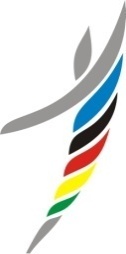 Министерство образования и науки  Республики БурятияГосударственное автономное профессиональное образовательное учреждение Республики Бурятия"РЕСПУБЛИКАНСКИЙ МНОГОУРОВНЕВЫЙ КОЛЛЕДЖ"    ГАПОУ РБ "РМК"СК-П-2.4-03Прием студентов    ГАПОУ РБ "РМК"СК-П-2.4-03Положение о правилах приема граждан в  Государственное автономное профессиональное образовательное учреждение Республики Бурятия «Республиканский многоуровневый колледж» УТВЕРЖДАЮ Директор ГАПОУ РБ "РМК"__________В.М.Андреев«____»____________20___ гДолжностьФамилия / ПодписьДатаРазработал<Заместитель директора по УР>Перфильева И.А.Проверил<Руководитель методического отдела >Аюшеева Т.С.Согласовал<Заместитель директора по ПР>Бондарчук Н.ГВерсия: 3.0Без подписи документ действителен 8 часов после распечатки. Дата и время распечатки:КЭ: ______________УЭ № ____________Стр. 1 из 23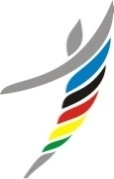 Государственное автономное профессиональное образовательное учреждениеРеспублики Бурятия"РЕСПУБЛИКАНСКИЙ МНОГОУРОВНЕВЫЙ КОЛЛЕДЖ"Положение  о правилах приема граждан в ГАПОУ РБ «Республиканский многоуровневый колледж»ГАПОУ РБ "РМК"- СК- П-2.4 – 031Общие положения……………………………………………………………………32Организация приема граждан в колледж…………………………………………..53Организация информирования поступающих лиц………………………………...54Прием документов поступающих…………………………………………………..75Вступительные испытания………………………………………………………….106Особенности проведения вступительных испытаний для инвалидов и лиц  с ограниченными возможностями здоровья…………………………………………117Общие правила подачи и рассмотрения апелляций……………………………….128Зачисление в колледж……………………………………………………………….129Ответственность……………………………………………………………………..1310Нормативные документы……………………………………………………………1311Приложения………………………………………………………………………….1512Лист регистрации изменений……………………………………………………….23Версия: 3.0Без подписи документ действителен 8 часов после распечатки. Дата и время распечатки:КЭ: ______________УЭ № ____________Стр. 2 из 23                  Государственное автономное профессиональное образовательное учреждениеРеспублики Бурятия"РЕСПУБЛИКАНСКИЙ МНОГОУРОВНЕВЫЙ КОЛЛЕДЖ"Положение  о правилах приема граждан в ГАПОУ РБ «Республиканский многоуровневый колледж»ГАПОУ РБ "РМК"- СК- П-2.4 – 03Версия: 3.0Без подписи документ действителен 8 часов после распечатки. Дата и время распечатки:КЭ: ______________УЭ № ____________Стр.3  из 23                  Государственное автономное профессиональное образовательное учреждениеРеспублики Бурятия"РЕСПУБЛИКАНСКИЙ МНОГОУРОВНЕВЫЙ КОЛЛЕДЖ"Положение  о правилах приема граждан в ГАПОУ РБ «Республиканский многоуровневый колледж»ГАПОУ РБ "РМК"- СК- П-2.4 – 03Государственное автономное профессиональное образовательное учреждениеРеспублики Бурятия"РЕСПУБЛИКАНСКИЙ МНОГОУРОВНЕВЫЙ КОЛЛЕДЖ"Положение  о правилах приема граждан в ГАПОУ РБ «Республиканский многоуровневый колледж»ГАПОУ РБ "РМК"- СК- П-2.4 – 03Версия: 3.0Без подписи документ действителен 8 часов после распечатки. Дата и время распечатки:КЭ: ______________УЭ № ____________Стр. 4 из 23                  Государственное автономное профессиональное образовательное учреждениеРеспублики Бурятия"РЕСПУБЛИКАНСКИЙ МНОГОУРОВНЕВЫЙ КОЛЛЕДЖ"Положение  о правилах приема граждан в ГАПОУ РБ «Республиканский многоуровневый колледж»ГАПОУ РБ "РМК"- СК- П-2.4 – 03Версия: 3.0Без подписи документ действителен 8 часов после распечатки. Дата и время распечатки:КЭ: ______________УЭ № ____________Стр. 5 из 23                  Государственное автономное профессиональное образовательное учреждениеРеспублики Бурятия"РЕСПУБЛИКАНСКИЙ МНОГОУРОВНЕВЫЙ КОЛЛЕДЖ"Положение  о правилах приема граждан в ГАПОУ РБ «Республиканский многоуровневый колледж»ГАПОУ РБ "РМК"- СК- П-2.4 – 03Версия: 3.0Без подписи документ действителен 8 часов после распечатки. Дата и время распечатки:КЭ: ______________УЭ № ____________Стр. 6 из 23                  Государственное автономное профессиональное образовательное учреждениеРеспублики Бурятия"РЕСПУБЛИКАНСКИЙ МНОГОУРОВНЕВЫЙ КОЛЛЕДЖ"Положение  о правилах приема граждан в ГАПОУ РБ «Республиканский многоуровневый колледж»ГАПОУ РБ "РМК"- СК- П-2.4 – 03Версия: 3.0Без подписи документ действителен 8 часов после распечатки. Дата и время распечатки:КЭ: ______________УЭ № ____________Стр. 7 из 23                  Государственное автономное профессиональное образовательное учреждениеРеспублики Бурятия"РЕСПУБЛИКАНСКИЙ МНОГОУРОВНЕВЫЙ КОЛЛЕДЖ"Положение  о правилах приема граждан в ГАПОУ РБ «Республиканский многоуровневый колледж»ГАПОУ РБ "РМК"- СК- П-2.4 – 03Версия: 3.0Без подписи документ действителен 8 часов после распечатки. Дата и время распечатки:КЭ: ______________УЭ № ____________Стр. 8 из 23                  Государственное автономное профессиональное образовательное учреждениеРеспублики Бурятия"РЕСПУБЛИКАНСКИЙ МНОГОУРОВНЕВЫЙ КОЛЛЕДЖ"Положение  о правилах приема граждан в ГАПОУ РБ «Республиканский многоуровневый колледж»ГАПОУ РБ "РМК"- СК- П-2.4 – 03Версия: 3.0Без подписи документ действителен 8 часов после распечатки. Дата и время распечатки:КЭ: ______________УЭ № ____________Стр. 9 из 23                  Государственное автономное профессиональное образовательное учреждениеРеспублики Бурятия"РЕСПУБЛИКАНСКИЙ МНОГОУРОВНЕВЫЙ КОЛЛЕДЖ"Положение  о правилах приема граждан в ГАПОУ РБ «Республиканский многоуровневый колледж»ГАПОУ РБ "РМК"- СК- П-2.4 – 03Версия: 3.0Без подписи документ действителен 8 часов после распечатки. Дата и время распечатки:КЭ: ______________УЭ № ____________Стр. 10 из 23                  Государственное автономное профессиональное образовательное учреждениеРеспублики Бурятия"РЕСПУБЛИКАНСКИЙ МНОГОУРОВНЕВЫЙ КОЛЛЕДЖ"Положение  о правилах приема граждан в ГАПОУ РБ «Республиканский многоуровневый колледж»ГАПОУ РБ "РМК"- СК- П-2.4 – 03Версия: 3.0Без подписи документ действителен 8 часов после распечатки. Дата и время распечатки:КЭ: ______________УЭ № ____________Стр. 11 из 23                  Государственное автономное профессиональное образовательное учреждениеРеспублики Бурятия"РЕСПУБЛИКАНСКИЙ МНОГОУРОВНЕВЫЙ КОЛЛЕДЖ"Положение  о правилах приема граждан в ГАПОУ РБ «Республиканский многоуровневый колледж»ГАПОУ РБ "РМК"- СК- П-2.4 – 03Версия: 3.0Без подписи документ действителен 8 часов после распечатки. Дата и время распечатки:КЭ: ______________УЭ № ____________Стр. 12 из 23                  Государственное автономное профессиональное образовательное учреждениеРеспублики Бурятия"РЕСПУБЛИКАНСКИЙ МНОГОУРОВНЕВЫЙ КОЛЛЕДЖ"Положение  о правилах приема граждан в ГАПОУ РБ «Республиканский многоуровневый колледж»ГАПОУ РБ "РМК"- СК- П-2.4 – 03Версия: 3.0Без подписи документ действителен 8 часов после распечатки. Дата и время распечатки:КЭ: ______________УЭ № ____________Стр. 13 из 23                  Вид деятельностиДолжность Должность Вид деятельностиДиректорЧлены приемной комиссииОрганизация работы приемной комиссииООрганизация приема граждан в колледж, проведение вступительных испытаний, ведение делопроизводства УОУтверждение правил приема студентовОО – ответственный, У – участник, И – исполнительО – ответственный, У – участник, И – исполнительО – ответственный, У – участник, И – исполнительГосударственное автономное профессиональное образовательное учреждениеРеспублики Бурятия"РЕСПУБЛИКАНСКИЙ МНОГОУРОВНЕВЫЙ КОЛЛЕДЖ"Положение  о правилах приема граждан в ГАПОУ РБ «Республиканский многоуровневый колледж»ГАПОУ РБ "РМК"- СК- П-2.4 – 03Версия: 3.0Без подписи документ действителен 8 часов после распечатки. Дата и время распечатки:КЭ: ______________УЭ № ____________Стр. 14 из 23                  №Код и наименование специальностиПеречень врачей-специалистовЛабораторные и функциональные исследованияДополнительные медицинские противопоказания149.02.01Физическая культураТерапевтРентгенологДерматовенерологОториноларингологСтоматологИнфекционистРентгенография грудной клетки;Исследование крови на сифилис при поступлении;Мазки на гонорею при поступлении;Исследования на гельминтозы при поступленииЗаболевания и бактерионосительство:Брюшной тиф, паротиты, сальмонеллез, дизентерия;Гельминтозы;Сифилис в заразном периоде;Лепра;Заразные кожные заболевания: чесотка, трихофития, микроскопия, парша, актиномикоз с изъявлениями или свищами на открытых участках тела;Заразные и деструктивные формы туберкулеза легких, внелегочный туберкулез с наличием свищей, бактериоурий, туберкулезной волчанки лица и рук.243.02.13Технология парикмахерского искусства43.01.02ПарикмахерТерапевтРентгенологДерматовенерологОториноларингологСтоматологИнфекционистРентгенография грудной клетки;Исследование крови на сифилис при поступлении;Мазки на гонорею при поступлении;Исследования на носительство возбудителей кишечных инфекций и серологическое обследование на брюшной тиф при поступлении;Заболевания и бактерионосительство:Брюшной тиф, паротиты, сальмонеллез, дизентерия;Гельминтозы;Сифилис в заразном периоде;Лепра;Заразные кожные заболевания: чесотка, трихофития, микроскопия, парша, актиномикоз с изъявлениями или свищами на открытых участках тела;Заразные и деструктивные формы туберкулеза легких, внелегочный туберкулез с наличием свищей, бактериоурий, туберкулезной волчанки лица и рук.343.02.03 Стилистика и искусство визажаТерапевтРентгенологДерматовенерологОториноларингологСтоматологИнфекционистРентгенография грудной клетки;Исследование крови на сифилис при поступлении;Мазки на гонорею при поступлении;Исследования на носительство возбудителей кишечных инфекций и серологическое обследование на брюшной тиф при поступлении;Заболевания и бактерионосительство:Брюшной тиф, паротиты, сальмонеллез, дизентерия;Гельминтозы;Сифилис в заразном периоде;Лепра;Заразные кожные заболевания: чесотка, трихофития, микроскопия, парша, актиномикоз с изъявлениями или свищами на открытых участках тела;Заразные и деструктивные формы туберкулеза легких, внелегочный туберкулез с наличием свищей, бактериоурий, туберкулезной волчанки лица и рук.ФотографияФамилия ______________________________________ Имя___________________________________________ Отчество ______________________________________ Специальность__________________________________ Группа ___________________________________________ Дата выдачи «______»________________________ 20__г. Место печатиФамилия ______________________________________ Имя___________________________________________ Отчество ______________________________________ Специальность__________________________________ Группа ___________________________________________ Дата выдачи «______»________________________ 20__г. № п/пНаименование предмета (характер экзамена)Дата экзамена  ОценкаПодпись экзаменатораФамилия и инициалы экзаменатора 123456123№ п/пФамилия, имя, отчество Средний балл документа об образованииБалл вступительных испытаний*Общий средний балл 123456789101112131415Государственное автономное профессиональное образовательное учреждениеРеспублики Бурятия"РЕСПУБЛИКАНСКИЙ МНОГОУРОВНЕВЫЙ КОЛЛЕДЖ"Положение  о правилах приема граждан в ГАПОУ РБ «Республиканский многоуровневый колледж»ГАПОУ РБ "РМК"- СК- П-2.4 – 03Версия: 3.0Без подписи документ действителен 8 часов после распечатки. Дата и время распечатки:КЭ: ______________УЭ № ____________Стр. 23 из 23                  НомеризмененияНомера листовНомера листовНомера листовОснованиедля внесенияизмененийПод-письРасшиф-ровкаподписиДатаДата введения измененияНомеризменениязамененныхновыханнулированныхОснованиедля внесенияизмененийПод-письРасшиф-ровкаподписиДатаДата введения изменения